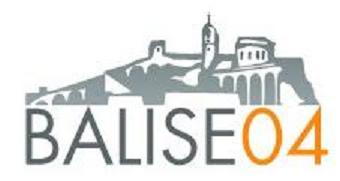 Challenge Alpes du Sud22 septembre 2018Sisteron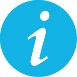 INFORMATIONS GÉNÉRALESOrganisation : Balise 04Organisation : Balise 04COURSE COMPTANT POURLE CLASSEMENT NATIONALNONDirecteur de course : Anne ClercDirecteur de course : Anne ClercCOURSE COMPTANT POURLE CLASSEMENT NATIONALNONContrôleur des circuits : Daniel AndréContrôleur des circuits : Daniel AndréCOURSE COMPTANT POURLE CLASSEMENT NATIONALNONTraceur : Anne Clerc Traceur : Anne Clerc COURSE COMPTANT POURLE CLASSEMENT NATIONALNONGEC : Grégoire BournaudGEC : Grégoire BournaudCOURSE COMPTANT POURLE CLASSEMENT NATIONALNONCOURSE COMPTANT POURLE CLASSEMENT NATIONALNONCOURSE COMPTANT POURLE CLASSEMENT NATIONALNON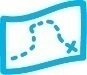 CARTENom : Montgervis SisteronNom : Montgervis SisteronÉchelle : 1/7 500Relevés : 2015Relevés : 2015Équidistance : 10 mCartographe : Bertrand MassotCartographe : Bertrand MassotType de terrain : Lotissements + colline végétation méditerranéenne denseType de terrain : Lotissements + colline végétation méditerranéenne dense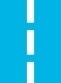 ACCÈS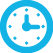 HORAIRESFléchage : Rond point centre ville SisteronFléchage : Rond point centre ville SisteronAccueil : 12 h30Accueil : 12 h30Accueil : stade du Thor, SisteronDistance parking-accueil : sur placeAccueil : stade du Thor, SisteronDistance parking-accueil : sur placeDépart : à partir de 13 hDépart : à partir de 13 hDistance accueil-départ : sur placeDistance accueil-départ : sur placeDistance arrivée-accueil : sur placeDistance arrivée-accueil : sur placeFermeture des circuits : 17 hFermeture des circuits : 17 h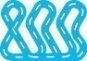 CIRCUITSNombre de circuits : 3Circuit court techniquement facile : longueur 3.0 km ; dénivelée 50 m Nombre de circuits : 3Circuit court techniquement facile : longueur 3.0 km ; dénivelée 50 m Circuit moyen techniquement moyen : longueur 3.6 km ; dénivelée 160 mCircuit long techniquement difficile : longueur 5.2 km ; dénivelée 320 mCircuit moyen techniquement moyen : longueur 3.6 km ; dénivelée 160 mCircuit long techniquement difficile : longueur 5.2 km ; dénivelée 320 m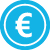 TARIFSLicenciés FFCO : 5 €Licenciés FFCO : 5 €Non-licenciés FFCO : 7 €Non-licenciés FFCO : 7 €Familles : 15 €Familles : 15 €Location de puce : 1 €Location de puce : 1 €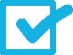 INSCRIPTIONSDate limite d’inscription : lundi 17 septembre à 23 h sur http://co-paca.infoInscription sur place possible dans la limite des cartes disponiblesDate limite d’inscription : lundi 17 septembre à 23 h sur http://co-paca.infoInscription sur place possible dans la limite des cartes disponiblesPas de classement ni de récompensePas de classement ni de récompense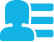 CONTACTAnne Clerc, 06 87 30 25 85Balise04@neuf.frAnne Clerc, 06 87 30 25 85Balise04@neuf.fr